Primer CicloPlanificación Anual para la Unidad Pedagógica(Primero y Segundo año)Prácticas del lenguaje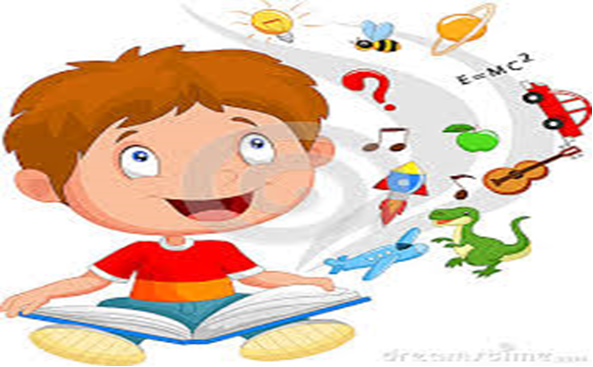 ESCUELA PRIMARIA DOCENTES RESPONSABLES: Ciclo lectivo 2018Fundamentos del área: El área de práctica de lenguaje concibe al lenguaje como una práctica social y cultural que adecua en forma dinámica y con gran versatilidad a contexto de usos particulares. Aprender a desenvolverse en diversas situaciones que involucre un conocimiento lingüístico que solo se puede adquirir con la práctica. Para que los alumnos logren apropiarse de las practicas del lenguaje es preciso que, en el aula, se tome como modelo de referencia. El modo de aprehenderlos es ejerciendo practicas variadas, en ámbitos diversos y con propósitos diferenciados en las distintas etapas de la vida escolar. Propósitos para el Primer Ciclo: Ofrecer condiciones didácticas que aseguren la inmersión de los niños y niñas en el mundo de la cultura escrita.Organizar propuestas de enseñanza que permitan a todos los niños y niñas aprender sin descalificar sus propios marcos de referencia s tanto familiares como culturales.Proponer una oferta equilibrada de tareas escolares para resolver en grupo como individuales.Posibilitar a los niños y niñas evaluar su desempeño a través de la adquisición de criterios respecto de lo que saben, lo que le falta aprender y lo que la escuela espera de ellos. Propósitos del área: Recuperar una producción cultural de gran envergadura que abarca diferentes géneros discursivos literarios a través de los distintos años.Ejercer las prácticas relacionadas con el estudio –por ejemplo, buscar información, registrarla, exponerla– y articulan con otras áreas de conocimiento.Establecer un vínculo directo con la comunidad, a través del análisis crítico de los medios de comunicación, de la distinción entre propagandas y publicidades, del conocimiento del modo de interacción en diferentes instituciones, en síntesis, de la vida social en la que participan como miembros activos y sujetos de derechos.Logren ser partícipes plenos de la cultura escrita en la cual están insertos.Incrementar el conocimiento de la lengua como sistema.Objetivos de la Unidad Pedagógica:Se espera que durante primero y segundo año los alumnos: desarrollen prácticas de lectura, cada vez con mayor autonomía, de textos breves o fragmentos de textos y desplieguen diferentes tipos de conocimiento para acceder a significados.Participen de prácticas de escritura, cada vez con mayor autonomía de diferentes tipos de textos. Que puedan revisar y modificar lo que consideren necesario.Lean, a través del docente o de forma autónoma, mensajes de medios de comunicación, noticias de interés, etc.Intercambien información oralmente en diferentes situaciones comunicativas, expresen sus opiniones, deseos, puntos de vista, respetando también el punto de vista ajeno.Cronograma de Contenidos de Practicas del Lenguaje para Primer y Segundo año:Primer CuatrimestreSegundo CuatrimestreCriterios de evaluación:El vigente Régimen Académico del Nivel Primario (Resoluciones N° 1057/14 y N° 197/16) presenta en el capítulo VI definiciones en torno a los procesos de evaluación, entendida como parte del proceso de enseñanza. A su vez, la evaluación implica un doble propósito: para los alumnos, una toma de conciencia de los aprendizajes apropiados y, para los docentes, una interpretación de las implicancias de la enseñanza en esos aprendizajes y como un modo de obtener información para diseñar estrategias que logren superar obstáculos. Autoevaluación para reafirmar sus posibilidades de aprendizajes.Interacción del docente con el alumno.Defensa de su punto de vista respetando el punto de vista del otro Participar en situaciones de comunicación oral relacionadas con la actividad escolar, respetando las normas que regulan el intercambio comunicativo.Expresar y producir mensajes orales sencillosCaptar el sentido de mensajes orales de uso habitualUtilizar estrategias de comprensión en lectura de textosPrimer CicloPlanificación Anual para la Unidad Pedagógica(Primero y Segundo año)                          Matemáticas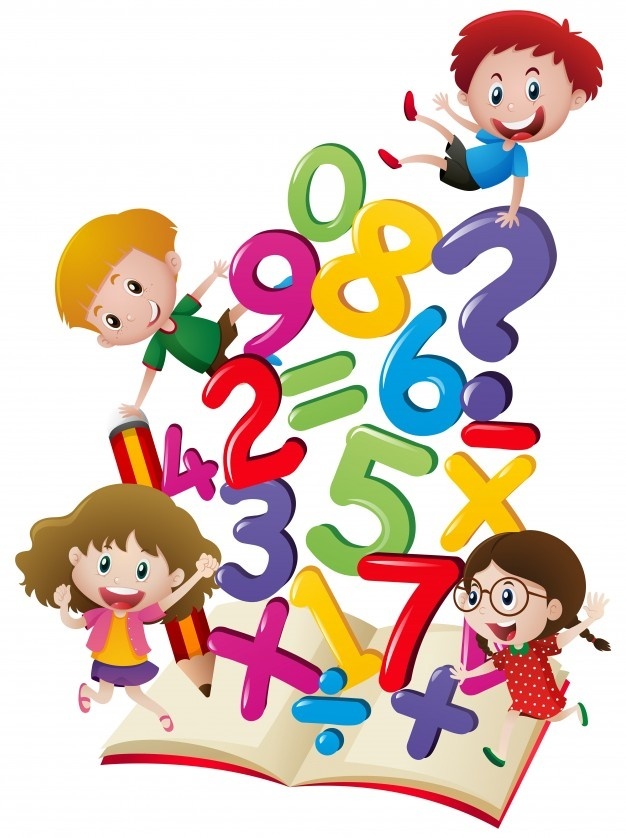 ESCUELA PRIMARIADOCENTES RESPONSABLES: Ciclo lectivo 2018Fundamentos del área: El área de matemática implica desafíos permanentes a la creatividad de los alumnos y docentes   que juntos deben buscar la manera de responder satisfactoriamente a los problemas presentes, tanto en su vida cotidiana como a los contenidos matemáticos. Con esta planificación se pretende que ese desafío matemático sea vigente y en constante proceso de adecuación a las necesidades de nuestros alumnos.Propósitos para el Primer Ciclo: Presentar situaciones problemáticas que permitan retomar la lectura, escritura y orden de los números naturales.Promover diferentes instancias tendentes a que los alumnos se involucren con los sentidos y aplicaciones de las operaciones básicas en diferentes contextos.Brindar espacios para elaborar estrategias de medición y apropiación de los sistemas de medición y su uso social.Proponer situaciones de enseñanza para la resolución de situaciones problemáticas relacionadas con los sistemas de medición y el uso de equivalencias entre las distintas unidades.Proponer situaciones de enseñanza en las que se estimule la producción oral y escrita de textos matemáticos.Propósitos del área: Proponer situaciones de enseñanza orientadas a la resolución de situaciones problemáticas que permitan al alumno vincular lo que se quiere saber con lo que ya se sabe, planteándose nuevas preguntas Propiciar procesos de discusión sobre la valides de los procedimientos realizados y de los resultados obtenidos.Generar situaciones de enseñanza que permitan establecer relaciones y elaborar formas de representación, discutirlas con los demás, confrontar las interpretaciones sobre ellas y acerca de la notación convencional Promover procesos que permitan interpretar la información presentada de distintos modos, y pasar de una forma de representación a otra, según su adecuación a la situación que se quiera resolver.    Objetivos de la Unidad Pedagógica:Explorar la serie numérica hasta 100 o 150, analizando el uso social de los números.Resolver situaciones problemáticas que involucren el reconocimiento en lenguaje escrito, oral y simbólico de los números naturales hasta 100 o 150.Resolver problemas que involucren los casos mas sencillos de suma y resta utilizando diferentes estrategias de cálculo y fundamentando sus respuestas.Elaborar estrategias de medición e iniciar el proceso de utilización de sistemas convencionales de medición.Reconocer figuras y cuerpos geométricos estableciendo propiedades de los mismos.Interpretar instrucciones que permitan su ubicación en el plano y en el espacio, como así también dar cuenta de diferentes recorridos en el plano y en el espacio.Explorar la serie numérica en diferentes contextos de uso social de los números extiendo las regularidades de la serie numérica.Resolver situaciones problemáticas que involucren el reconocimiento en lenguaje escrito, oral y simbólico de los números naturales.Resolver problemas que involucren los casos de suma y resta utilizando diferentes estrategias de cálculo y fundamentando sus respuestas.Elaborar estrategias de medición y profundizar el proceso de utilización de sistemas convencionales de mediciónReconocer figuras y cuerpos geométricos estableciendo propiedades de los mismos.Interpretar instrucciones que permitan su ubicación en el plano y en el espacio, como así también dar cuenta de diferentes recorridos en el plano y en el espacio.Cronograma de Contenidos de Matemáticas Primer CuatrimestreSegundo CuatrimestreCRITERIO DE EVALUACION:El vigente Régimen Académico del Nivel Primario (Resoluciones N° 1057/14 y N° 197/16) presenta en el capítulo VI definiciones en torno a los procesos de evaluación, entendida como parte del proceso de enseñanza. A su vez, la evaluación implica un doble propósito: para los alumnos, una toma de conciencia de los aprendizajes apropiados y, para los docentes, una interpretación de las implicancias de la enseñanza en esos aprendizajes y como un modo de obtener información para diseñar estrategias que logren superar obstáculos. Analizar los problemas que se les planteen y utilizar los recursos pertinentes para su resolución.Resolver situaciones que implican analizar datos, preguntas y cantidad de soluciones en los problemas. Comunicar e interpretar procedimientos y resultados, analizando la razonabilidad de los mismos. Identificar características de figuras y cuerpos en situaciones que involucren descripciones, copiados y construcciones.Producir e interpretar croquis y sencillos planos, para resolver problemas relativos a localizaciones y desplazamientos en el espacio. Usar instrumentos de medida y unidades de uso social –convencionales o no- para estimar o determinar longitudes, capacidades, pesos y tiempo. Primer CicloPlanificación Anual para la Unidad Pedagógica(Primero y Segundo año)Ciencia Naturales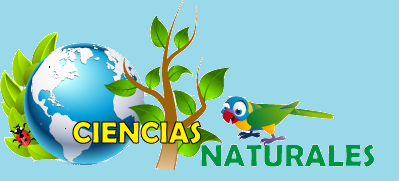 ESCUELA PRIMARIADOCENTES RESPONSABLES: Ciclo lectivo 2018Fundamentos del área: La enseñanza de las Ciencias Naturales en la Escuela Primaria está íntimamente relacionada con una concepción de ciencia como construcción social históricamente situada. Hoy entendemos que la ciencia no logra ni pretende un conocimiento totalmente objetivo, sin por esto relativizar la producción científica y negar las rigurosas metodologías de cada disciplina. Es fundamental entender que la ciencia interpreta la realidad y no representa la realidad en sí misma. Así entendida, la ciencia no es un conjunto de saberes acabados y resueltos, sino un emprendimiento esencialmente colectivo, con un desarrollo histórico, plagado de debates y controversias, con crisis, enfrentamientos y transformaciones revolucionarias. La enseñanza de las Ciencias Naturales en la Escuela Primaria responde prioritariamente al derecho de cada niño y niña de la provincia de Buenos Aires de construir saberes científicos que no lograrían aprender por sí mismos en sus ámbitos cotidianos, para transferirlos a nuevos contextos y situaciones. Hoy entendemos que la finalidad de la enseñanza de las ciencias es la formación de sujetos críticos y reflexivos en el contexto de una sociedad y un tiempo histórico.Propósitos para el Primer Ciclo: Brindar diversidad de situaciones de enseñanza para enseñar modos de conocer. Valorar las ideas propias y resignificar el papel del error.Propiciar espacios de  problematización, intercambio y debate de puntos de vista.Brindar instancias de evaluación de los propios desempeños.Promover el compromiso frente a problemáticas actuales.Propósitos del área:Promover el diseño e implementación de variadas situaciones de enseñanza orientadas a enriquecer, relativizar y ampliar el conocimiento inicial de los alumnos, para aproximarlos a un conocimiento socialmente significativo.Favorecer el aprendizaje de los modos de conocer como vía parala construcción y establecimiento de relaciones entre los conocimientos.Estimular la formulación de preguntas investigables y el desarrollo del pensamiento creativo para la búsqueda de respuestas.Propiciar un espacio de intercambio de ideas, de resultados y de investigaciones que favorezcan la construcción del conocimiento.Generar oportunidades para que el alumno asuma progresivamente la responsabilidad de validar sus producciones e ideas.Propiciar un acercamiento a las Ciencias Naturales a través de un trabajo sistemático en el aula que muestre que las ciencias son una construcción social y cultural en permanente cambio y que pueden ser aprendidas por todos los alumnos.Valorar los conocimientos que poseen los alumnos como punto de partida de nuevas construcciones conceptuales.Favorecer prácticas de enseñanza que valoren tanto los aciertos como los errores de los alumnos, como oportunidades para seguir aprendiendo.Promover el uso de las tecnologías digitales integradas a las situaciones de enseñanza propias del área.Favorecer la incorporación de los niños en instancias de participación ciudadana orientadas a comprender de qué modo el conocimiento construído se pone en juego en su entorno local y regional.Fortalecer la formación de los niños como ciudadanos comprometidos con el bienestar de la sociedad de la que forman parte y con el cuidado del ambiente.Ofrecer a los niños instancias de evaluación de su propio desempeño a través de la adquisición de criterios respecto de lo que saben, lo que les falta aprender y lo que la escuela espera de ellos.Objetivos de la Unidad Pedagógica:Recuperar los conocimientos iniciales de los alumnos, identificándolos y promoviendo situaciones de enseñanza que favorezcan su enriquecimiento desde la mirada científica.Enseñar a plantear preguntas que lleven a la reflexión y a la socialización de sus anticipaciones basadas en los saberes previos de los niños.Promover un espacio de diálogo entre las diversas formas de ver, de hablar y de pensar el mundo natural acompañando el proceso de alfabetización inicial con la alfabetización científica.Promover situaciones de enseñanza que les permitan a los niños establecer nuevas relaciones entre los hechos cotidianos que les resultan familiares con las teorías y modelos elaborados por la ciencia para describirlos y explicarlos de forma más coherente.Promover la construcción progresiva de los modelos explicativos más relevantes e inclusores, tanto de conceptos como de modos de conocer, a través de la búsqueda de información, principalmente por medio de exploraciones del entorno.Promover la búsqueda de información en diferentes fuentes, como la realización de exploraciones, salidas didácticas y la consulta a especialistas y a fuentes textuales (impresas y digitales) para responder preguntas investigables.Propiciar el conocimiento acerca de la diversidad y los cambios de plantas y animales mediante la indagación de algunas características distintivas de cada grupo.Acercar a los niños a un saber sistemático sobre el mundo de los materiales, ampliar sus conocimientos, organizar la información y poder caracterizar los materiales haciendo nuevas generalizaciones sobre sus propiedades.Acercar a los alumnos a ciertos fenómenos físicos mediante elementos concretos, recursos prácticos y estrategias que les permitan observar, explorar y construir conceptos.Promover situaciones de enseñanza en que los alumnos puedan realizar observaciones, comparaciones y descripciones acerca de los cambios y las permanencias en los paisajes, como en el cielo.Cronograma de Contenidos de Ciencia Naturales Primer CuatrimestreSegundo CuatrimestreCriterios de evaluación: El vigente Régimen Académico del Nivel Primario (Resoluciones N° 1057/14 y N° 197/16) presenta en el capítulo VI definiciones en torno a los procesos de evaluación, entendida como parte del proceso de enseñanza. A su vez, la evaluación implica un doble propósito: para los alumnos, una toma de conciencia de los aprendizajes apropiados y, para los docentes, una interpretación de las implicancias de la enseñanza en esos aprendizajes y como un modo de obtener información para diseñar estrategias que logren superar obstáculos. Realizar descripciones y comparaciones de animales a través de imágenes impresas y audiovisuales,Organizar la variedad de animales estudiados en clasificaciones sencillas, según un criterio definido previamente.Reconocer  clases de aquellos animales estudiados.Diferenciar a los invertebrados de los vertebrados dando ejemplo.Describir y comparar las partes de las plantas.Organizar la información sobre la diversidad en las partes de las plantas en cuadros de simple entrada diseñados por la docente.Clasificar un conjunto de materiales en líquidos y sólidos describiendo algunas características que los diferencian. Relacionar las características de los materiales sólidos con el uso que se les da en la vida cotidiana.Primer CicloPlanificación Anual para la Unidad Pedagógica(Primero y Segundo año)Ciencias Sociales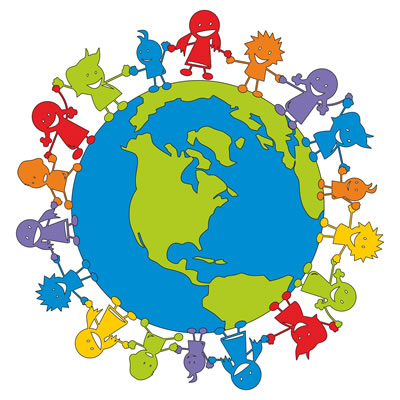 ESCUELA PRIMARIA DOCENTES RESPONSABLES: Ciclo lectivo 2018Fundamentos del área:La presente planificación propone que los alumnos sean capaces de: usar convenciones temporales como: antes, después, hace muchos años, aplicadas a las sociedades en estudio, logrando así descubrir algunos aspectos de la vida de las personas en diferentes contextos, ya sea en la vida cotidiana de diferentes pueblos originarios de nuestro territorio, como en nuestras familias. Se espera que señalen diferencias entre grandes ciudades y pequeñas localidades, obteniendo información en diferentes fuentes estableciendo algunas relaciones entre la información que proporcionan.Propósitos para el Primer Ciclo:Presentar propuestas que permitan comprender que las sociedades son construcciones humanas en las que intervienen distintos sujetos sociales con sus intencionalidades, proyectos y conflictos.Diseñar situaciones de enseñanza en que los niños puedan realizar observaciones, descripciones y comparaciones acerca de los cambios y permanencias en las sociedades del pasado cercano, lejano y presente.Promover los intercambios orales  y/o escritos, favoreciendo la reflexión  sobre las relaciones multicaules  de los procesos históricos, contribuyendo la formulación de conclusiones provisorias, en las que se aborde a la sociedad como realidad compleja y dinámica, posible de ser analizada desde múltiples dimensiones.Propósitos del área:Generar situaciones de enseñanza orientadas a enriquecer y ampliar el conocimiento inicial de los niños y aproximarlos al complejo mundo social en el cual viven.Posibilitar múltiples miradas, aportando saberes y metodologías de las disciplinas sociales, poniendo a los niños en contacto con realidades diversas.Contribuir en la formación integral de los niños como sujetos críticos y reflexivos, para la interpelación de la realidad, su análisis, su comprensión y la construcción  de herramientas para incidir en ella.Favorecer el dialogo como un camino de oportunidades para el intercambio de ideas que permitan explicar el mundo social en el cual viven.Objetivos de la Unidad Pedagógica: Reconocer cambios y continuidades de modos de crianza, festejos, vestimentos, roles de adultos y niños en familias de distintos grupos sociales del pasado cercano, del presente y de la sociedad colonial, apreciando la diversidad de costumbres, valores y creencias.Reconocer trabajos, trabajadores y técnicas en diversos contextos culturales del pasado y del presente, estableciendo aspectos de continuidad y cambio.Identificar los servicios prestados por algunas instituciones de la vida social en contextos espaciales y temporales diversos.Distinguir los trabajos que se llevan a cabo para producir.CRONOGRAMA DE CONTENIDOSPrimer CuatrimestreSegundo CuatrimestreCriterios de evaluación: El vigente Régimen Académico del Nivel Primario (Resoluciones N° 1057/14 y N° 197/16) presenta en el capítulo VI definiciones en torno a los procesos de evaluación, entendida como parte del proceso de enseñanza. A su vez, la evaluación implica un doble propósito: para los alumnos, una toma de conciencia de los aprendizajes apropiados y, para los docentes, una interpretación de las implicancias de la enseñanza en esos aprendizajes y como un modo de obtener información para diseñar estrategias que logren superar obstáculos. La inclusión de indicadores de avance en el Diseño Curricular de Ciencias Sociales pretenden ser la brújula que orienta sus definiciones en torno a sus prácticas de enseñanza, de los criterios y de las prácticas de evaluación que se proponen en el aula. Pueden constituirse como criterios a la hora de evaluar los aprendizajes de los niños según los contenidos estudiados. Por otro lado, las prácticas de evaluación se traducen en diversos dispositivos que permitirían acercarnos parcialmente a los significados e interpretaciones que los alumnos pueden lograr poniendo en juego saberes, estrategias y diferentes modos de representación.PRIMER AÑOLos indicadores e instrumentos de evaluación están ordenados según el cronograma de los contenidos anteriormente propuesto en el cuadro.Nombrar y señalar  algunas semejantes y diferentes en aspectos de la vida familiar y social de las personas en el presente y en el pasado, utilizando dibujos y figuras. Identificar algunos cambios y continuidades en las formas de trabajar del pasado del presente a través de la investigación en libros, enciclopedias, etc.Describir algunas características de la sociedad colonial, a través de la observación de láminas o videos acorde a la temática.Participar en intercambios orales con relación de los modos de vida de las sociedades colonial, a través de dramatizaciones.Comparar  algunos aspectos de la vida cotidiana en la sociedad colonial con forma de vidas actuales, comparando fotografías, láminas u otras fuentes secundarias.Reconocer algunas instituciones de la vida social (educativa, de salud, recreativas, etc.) a través de los actores sociales que trabajan o pertecen a esas instituciones a través de adivinanzas o rimas.Identificar  diversidad de trabajos en áreas rurales y urbanas en láminas o fotos y rompecabezas.Establecer  algunas relaciones entre las acciones de las personas y las transformaciones de la naturaleza, a través de un video, láminas o fotos.Reconocer la diversidad de medios de transporte presentes en el ámbito rural y urbano escuchando los sonidos de los diferentes medios de transportes o viendo láminas.Identificar algunos problemas que tienen los usuarios en relación con el sistema de transporte, mirando diarios, noticieros o realizando una encuesta.Participar en intercambios de situaciones de la cotidianeidad, ejemplificando el respeto (o no) de las normas que regulan la circulación, a través de entrevistas.SEGUNDO AÑOIdentifica algunas semejanzas y diferencias entre familias en contextos sociales diversos. Reconoce y respeta las costumbres, valores y creencias diferentes a la propia. Registra cambios y permanencias en los diversos modos de vida familiares vistos.Participa en intercambios orales y/o escritos sobre los diversos modos de vida de las familias estudiadas.  Valora la universalidad de los derechos del niño.Describe características de una sociedad de la antigüedad y sus jerarquías en relación con el presente. Obtiene información de fuentes diversas, estableciendo algunas relaciones entre ellas.  Nombra trabajos, herramientas, construcciones emblemáticas propias de las sociedades estudiadas.  Emplea convenciones temporales tales como antes, después, hace muchos años, al mismo tiempo, aplicadas a las sociedades en estudio.Describe algunos cambios en las comunicaciones en distintos momentos del pasado y sus consecuencias en la vida cotidiana.Ejercita el diálogo en torno a diferentes situaciones comunicacionales propias del pasado y del presente. Ejemplifica la incidencia de las comunicaciones en los hábitos familiares en diferentes contextos históricos.Identifica aspectos comunicacionales propios del uso de la libertad de expresión.Explica cómo se transforma un bien a partir de un proceso industrial o artesanal.Señala diferencias entre la producción de un bien en forma industrial y artesanal.Describe la prestación de diferentes servicios y los trabajadores involucrados en contextos diversos.Identifica algunos problemas que tienen las personas con relación a la prestación de servicios.Reconoce la necesidad del control ciudadano para el cumplimiento efectivo de la prestación de servicioPeríodoÁmbitosContenidos y modosde conocerSituaciones de enseñanzaIndicadores de avanceMarzoAdaptación del nuevo ámbito escolar, indagación de conocimientos previosAbrilMayoAMBITO DE LA LITERATURAAMBITO DE LA FORMACIÓN CIUDADANAÁmbito de la  formación del estudiaLeer a través del docente en torno a lo literario.Hablar en el ámbito de la formación ciudadana.Leer a través del docente y por si mismo en el ámbito de la formación del estudianteSeguir la lectura de quien lee en vos alta.Escuchar leer al docente u otros lectores, diversidad de textos literarios de tramas cada vez más complejas y cada vez más prolongados.Expresar los efectos que las obras producen en el lector.Preguntar y comentar todo lo de su interés en referencia al texto leído u otros vinculados con este en forma cada vez más ajustada.Expresarse en su propia variedad lingüística, adecuarla a la situación comunicativa y acceder progresivamente a las variedades lingüísticas del docente seguir la lectura de quien lee en vos alta.Escuchar leer al docente u otros lectores, diversidad de textos literarios de tramas cada vez más complejas y cada vez más prolongados.Expresar los efectos que las obras producen en el lector.Preguntar y comentar todo lo de su interés en referencia al texto leído u otros vinculados con este en forma cada vez más ajustada.Expresarse en su propia variedad lingüística, adecuarla a la situación comunicativa y acceder progresivamente a las variedades lingüísticas del docente y compañeroConocer e interesarse por las diferencias en el lenguaje cotidiano y adecuarlas a los contextos y las situaciones comunicativas.Decidir que materiales sirven para estudiar un temaFrecuentar, explorar y diferenciar diversos textos escritos e ilustrativos.Cuentos tradicionales y nuevas versiones de estos.Cuentos de autores variadosLuego de leer y compartir un texto generar espacios de intercambios donde los alumnos puedan expresarse librementeEn el marco de situaciones cotidianas de intercambio generar en espacio de análisis intercambios y reflexión sobre la lengua propiaLa unidad pedagógica se articula las ´practicas del lenguaje relacionada con la formación del enseñante con los contenidos vinculados con la ciencia.Las prácticas  del lenguaje serán modos de acercarse al conocimiento a partir de exploración, selección, lectura y organización de los materiales.Sigan la lectura del docente de variadas por tiempos prolongados.Manifiesten lo que comprendieron y respondan dudas.Relacionen un texto leído con otros textos Confronten con sus compañeros distintas interpretaciones sobre lo leído.Tomen la palabra de diversas situaciones y expongan de manera precisa su punto de vistaComienzan a reconocer los textos que puedan encontrar información de estudio o interés.JunioJulioAMBITO DE LA LITERATURAAMBITO DE LA FORMACION CIUDADANAAMBITO DE LA FORMACION DEL ESTUDIANTELeer a través del docente en torno a lo literarioHablar en el ámbito de la formación ciudadanaLeer a través del docente y por si mismo en el ámbito de la formación del estudianteSeleccionar las obras que se desea leer o escuchar Seleccionar textos con propósitos establecidos por el docente Tomar la palabra para comunicarse con otro en diversas situaciones y contextos: presentarse individual o grupalmente y reconocer a los otros por medio de sus presentaciones, solicitar y otorgar permisos, disculparse y responder a las disculpas, saludar, agradecer, invitar y responder a una invitación.Tomar la palabra para presentarse y escuchar a los demásComunicarse con diversos grados de formalidad según las circunstancias y los interlocutores.Explorar, localizar y guardar la información de los materiales seleccionados.Localizar donde leer algo que se sabe o se cree que esta escrito mediante las marcas de organización de los textos.Selección de texto para leer/ escuchar leer en el marco de secuencia didáctica como seguir el autor, un personaje, comparar versiones de un cuento tradicional. En diversas situaciones cotidianas de intercambios en situaciones planificadas con diferentes grados de formalidad.Al interpretar y producir determinados textos en el marco de proyectos vinculados así mismos y a otrosIntervienen en las situaciones de lecturas por si mismo para que los alumnos logren de manera autónoma, resolver problemas Propone situaciones para socializar el resultado de las anticipaciones realizadas y la forma en la que la resolvieron.Seleccione de manera cada vez mas autónoma de lerr o pedir que lea en relación al propósito planteado.Advierta que las personas varían las formas de expresarse según las intenciones.Perciban el derecho a disentir, a dudar y a manifestarlo de manera respetuosa. Construya criterios para decidir cuales de los textos son mejores para los propósitos de la búsqueda Recurran a la escritura para registrar datos y fragmentos del material seleccionado.PeríodoÁmbitosContenidos y modosde conocerSituaciones de enseñanzaIndicadores de avanceAgostoSeptiembreAMBITO DE LA LITERATURAAMBITO DE LA FORMACION CIUDADANAAMBITO DE LA FORMACION DEL ESTUDIANTEEscribir a través del docente en torno a lo literarioLeer y escribir a través del docente en la formación ciudadanaleer a traves del docente y por si mismo en el ámbito de la formación del estudiantePlantearse y sostener un propósito para la escritura y tener en cuenta al destinatario.Intercambiar, acordar y producir grupalmente un plan de que y como se va a escribir.Leer, seleccionar y comentar notas periodísticas.Localizar información empleando el conocimiento sobre la organización de los medios gráficos.Elaborar criterios de interés sobre temas de actualidad.Utilizar diversas estrategias para aproximarse cada vez más al significado del texto.Hacer anticipaciones, confirmar o desechar ajustándose a los indicios de texto y a las interpretaciones aportadas por los demás.Los tres contenidos están planteados para situaciones de dictado del docente, de escritura autónoma, inventar nuevas historias. Lectura y comentario de notas periodísticas en el marco de las actividades habituales.Exploración guiada por el docente de diarios y revistas en soporte papel o digital.Profundizar y garantizar el conocimiento en el marco de los proyectos o secuencias vinculadas a temas de estudios relacionados a la ciencia Lectura a través del docente.Lectura por si mismo Construya criterios vinculados al texto, el propósito y el destinatario para decidir que y como escribir.Se familiaricen con las sesiones y los paratextos específicos de los modos graficos.Confirmen o rechacen las anticipaciones en función del contexto.Elaborar textos escritos para comunicar diferentes aspectos.OctubreNoviembreAMBITO DE LA LITERATURAAMBITO DE LA FORMACION CIUDADANAAMBITO DE LA FORMACION DEL ESTUDIANTELeer por si mismo en torno a lo literarioLeer por si mismo en la formación ciudadanaComunicar lo aprendido oralmente y por medio de la escritura a través del docente y por si mismoLeer textos breves (etiquetas, listas, carteles, indicaciones) en forma contextualizada y en situaciones con sentido para trabajar las características del sistema alfabético.Anticipar contenidos y seleccionar palabras de esos textos y analizarla.Reflexionar sobre el lenguaje como un modo de acceso a la lectura autónoma.Familiarizarse con un repertorio de escritura estable para vincularse a través de la vista o de la fonología con otras palabras nuevas, Exponer oralmente los resultados de lo estudiado (o la información obtenida)Expresarse oralmente elaborando enunciados cada vez más coherentes y complejos.Adecuar la exposición oral al propósito y destinatarioReflexión sobre el sistema alfabético en situaciones de lectura, en el marco de actividades habituales, proyectos o secuencias didácticas.En situaciones habituales como los rituales diarios con los nombres propios, la lista de actividades del dia etc, busquen palabras que empiecen igual y terminen igual.Situaciones de exposición oral grupal o individual para socializar las indagaciones.Utilicen el conocimiento linguistico para leer texto en forma cada vez mas autónoma.Conozcan el principio alfabético en la lectura y reconozcan las relaciones en forma fonemas y grafemas.Preparen y sostengan breves exposiciones orales para comunicar lo aprendido. DiciembreFijación de contenidos y extensión del aprendizaje.PeríodoBloquesContenidosContenidosIndicadores de avanceSituaciones de enseñanzaPeríodoBloquesConceptosModos de conocerIndicadores de avanceSituaciones de enseñanzaMarzo*NUMEROS NATURALES*ESPACIOPRIMER AÑO*Contextos y uso social de los números.*Relaciones entre el sujeto y los objetos y entre los objetos entre si: arriba/abajo, adelante/atrás, izquierda/derechaSEGUNDO AÑONúmeros hasta el 100.PRIMER AÑO*Explorar diferentes contextos en el uso social de los números.*Explorar las diferentes funciones de los números en su uso social.*resolver problemas que impliquen comunicar oralmente la ubicación de personas y de objetos en el espacio.SEGUNDO AÑOLeer y escribir números hasta el 100.PRIMER AÑO*exploran diferentes contextos en el uso social de los números.*exploran diferentes funciones de los números en su uso social.* localiza un objeto en el espacio físico o en el dibujo que lo representa.SEGUNDO AÑOLeen y escriben números hasta el 100PRIMER AÑO*facilitar a los alumnos distintos portadores de información numérica y propiciar su consulta. *proponer problemas que requieren elaborar información sobre la ubicación de un objeto o una persona en el espacio físico.SEGUNDO GRADORecuperar y sistematizar la lectura, escritura y orden de los números hasta el 100 a partir de diferentes situacionesAbrilMayo*MEDIDA DE TIEMPO*NUMEROS NATURALES*OPERACIONES CON NUMEROS NATURALESPRIMER AÑO*Unidades de medidas: dia, semanas, meses.*Conteo de colecciones de objetos*Operaciones de sumas y restas que involucren los sentidos más sencillos de estas operaciones.SEGUNDO AÑOValor de las cifras según la posición que ocupa en el numero (unos, dieces y cienes)Operaciones de sumas y resta que involucran distintos sentidos  PRIMER AÑO*conocer la distribución de días en la semana y de meses en el año.*utilizar el calendario para ubicar fechas y determinar duraciones.*resolver situaciones de colecciones de objetos.*resolver problemas que involucren a la suma en el sentido de la unión entre dos cantidades y de ganar o avanzar en el contexto lúdico.* Elaborar estrategias en el sentido de agregar una cantidad a otra.*resolver problemas que involucren a la resta en el sentido de quitar una cantidad de otra y de perder o retroceder, en el contextos lúdicos.SEGUNDO AÑOAnalizar el valor de la cifra según la posición que ocupa(unos, dieces, cienes)PRIMER AÑO*usan el calendario para ubicarse en el tiempo (meses, días de la semana).*resuelven situaciones de conteo de colecciones de objetos.*resuelven problemas de sumas y resta que involucren unir dos cantidades, ganar o avanzar, perder o retroceder y agregar o quitar una cantidad a otra.SEGUNDO AÑOResuelven problemas que involucran armar y desarmar números en unos, dieces y cienes.Resuelven problemas de suma y resta que involucren unir dos cantidades, ganar o avanzar, perder o retroceder y agregar o quitar una cantidad a otra.PRIMER AÑO*promover el uso del calendario para ubicar acontecimientos y calcular duraciones.*proponer problemas que impliquen el conteo de pequeña colecciones de objetos.*ofrecer oportunidades para construir la suma y la resta en el sentido de unir, agregar o quitar dos cantidades.*propiciar situaciones en las que el sentidos de la suma y la resta se involucren en contextos lúdicos a partir de ganar, perder, avanzar y retroceder.SEGUNDO AÑOProponer problemas que exigen armar y desarmar números en unos, dieces y cienes dentro del contexto monetario.Propiciar la resolución de problemas de sumas y resta promoviendo la reutilización y el análisis de diversas estrategias de resolución. JunioJulioNUMEROS NATURALES.*VALOR POSICIONAL*GEOMETRIAPRIMER AÑO*Números hasta el 50*Valor de la cifra según la posición que ocupa en el número (unos, y dieces) *Figuras geométricas. Características: lados curvos y rectos.SEGUNDO AÑONúmeros hasta el 500.Unidades de medida de longitud, capacidad y peso.PRIMER AÑO*escribir y ordenar números hasta el 50.*analizar el valor de la cifra según la posición que ocupa (unos, dieces)*Explorar figuras*escribir figurasSEGUNDO AÑOLeer y escribir y ordenar números hasta el 500.Explorar distintas unidades de medida e instrumento de uso social para la medición de longitudes, capacidades y peso.PRIMER AÑO*resuelven problemas que involucran armar y desarmar números en unos y dieces.*escriben y ordenan números hasta el 50.*señalan algunas características de las figuras geométricas.SEGUNDO AÑOLeen escriben números hasta el 500Miden y registran cantidades (longitud, peso o capacidad) usando la medida y el instrumento adecuado en función de la situación PRIMER AÑO*presentar colectivamente una porción de la serie numérica (del 0 al 50).*proponer problemas que exigen armar y desarmar números en unos y dieces dentro del contexto monetario.*proponer problemas que exijan leer, escribir y ordenar números de esta serie, averiguar anteriores o siguientes, usar escalas o series.* Ofrecer diversos problemas que involucren la exploración y el reconocimiento de las figuras dentro de una colección variada.SEGUNDO AÑOProponer problemas que exijan leer, escribir y ordenar números de esta serie, averiguar anteriores y siguiente, usar rectas numéricas, grillas, etcPropiciar intercambios de ideas con la que se haga explicita la conveniencia de la unidad de medida. Y los instrumento de medición a utilizarPeríodoBloquesContenidosContenidosIndicadores de avanceSituaciones de enseñanzaPeríodoBloquesConceptosModos de conocerIndicadores de avanceSituaciones de enseñanzaAgostoSeptiembre*NUMEROS NATURALES*OPERACIONES CON NUMEROS NATURALES.*GEOMETRIAPRIMER AÑO*números hasta el 70*Calculo mental de sumas y resta.*Algoritmo de sumas y restas.*cuadrados y rectángulos: características similitudes y diferencias.SEGUNDO AÑOPrisma y pirámides de ditintas base. Características. Elementos *Comunicación de posiciones y desplazamientos.*Problemas que involucran sumas y multiplicacionesPRIMER AÑO*leer, escribir y ordenar números hasta el 70*construir y utizar estrategias de calculo mental para resolver sumas y restas.*utilizar  diferente algoritmos de suma y resta progresivamente cuando los numeros lo requieran*usar la regla para copiar, cudrados y rectángulos.SEGUNDO AÑOExplorar, reconocer y usar características primas y pirámides, de distintas base para distinguir unos de otros.*elaborar una representación plana del espacio recorridos*comparar problemas de suma y multiplicación*analizar diferentes cálculos para un mismo problemaPRIMER AÑO*Leen y escriben hasta el 70.*construyen y utilizan calculo mental para sumar y restar.* usan progresivamente algoritmo de suma y resta cuando los números lo requieren.*utilozan la regla para realizar copiado de figuras que contienen cuadrados y/o rectángulos.SEGUNDO AÑOReconocen algunas características de los cuerpos*elabora dibujos o graficos para indicar recorridos en espacios cada vez mas amplio*resuelven problemas distinguiendo en cuales es pertinente el uso de la suma y/o la multiplicación y en cuales solo es pertinente la suma.PRIMER AÑO*reflexionar colectivamente sobre la diferentes estrategias puestas en juego y comparar asi la variedad de cálculos en lo que puedan apoyarse para resolver.*presentar situaciones en las que los recursos de calculo mental abonen directamente a la intruccion de algoritmos de suma y resta, como nuevas organizaciones de la escritura de estos cálculos.* presentar guardas con difere1ntes figuras que incluyan cuadrados y rectángulos, para ser completadas, respetando el orden.SEGUNDO AÑOOfrecer situaciones en las que se elija un cuerpo y, mediante algunas pistas que apelen a las características de los cuerpos, oriente su identificación. Plantear problemas que requieran elaborar dibujos o gráficos para recordar un recorrido realizado.Proponer problemas en los que se analicen las semejanzas y diferencias entre problemas que solo puede resolverse con sumas y problemas que permiten su resolución de suma o multiplicaciones.OctubreNoviembre*NUMEROS NATURALES*MEDIDAS.*OPERACIONES CON NUMEROS NATURALES *GEOMETRIAPRIMER AÑO*Numeros hasta el 100*Unidad de medida de tiempo: meses, días de la semana, horas.*numers de diversa cantidad de cifras.*situaciones de sumas y restas en contextos variados.*cuerpo y figuras geométricas .relacionesSEGUNDO GRADO*Numeros hasta el 1000*problemas de reparto y partición.*Unidades de medidas de tiempo: meses, días de la semana, horas.PRIMER AÑO*leer, escribir y ordenar números hasta el 100.*leer la hora en diferentes tipos de relojes y calcular duraciones.* explorar las regularidades en la serie oral y escrita, en números de diversas cantidad de cifras.*sumar y restar en situaciones que presentan los datos en contextos variados y que involucren un análisis de datos necesarios e innecesario *establecer relaciones entre las características de los cuerpos geométricos y las figuras.SEGUNDO GRADO*Leer, escribir y ordenar números hasta el 1000*Resolver problemas que involucren determinar el resultado de un reparto o partición*Leer la hora en diferentes tipos de relojes y calcular duracionesPRIMER AÑO*leen escriben y ordena números hasta el 100.*usan el calendario para ubicarse en el tiempo, meses, días de la semana.*usan el reloj para leer la hora y calcular duraciones de tiempo.* elaboran relaciones entre la lectura de los números y la escritura.*suman y restan en situciones que presentan datos en contextos variados, analizando los mismos en términos de necesidad, pertenencias y cantidad de soluciones.*seleccionan la figura adecuada que cubre la cara de un cuerpo, de una colección dada.SEGUNDO GRADO*Leen y escriben números hasta el 1000*resuelve situaciones usando dibujos, marcas, números , sumas o restas reiteradas para determinar el resultado de un reparto o partición.*usan el reloj para leer la hora y calcular duraciones de tiempo.PRIMER AÑO*ofrecer información sobre la escritura y lectura de números redondos como apoyo para reconstruir el nombre y escritura de otros números.*proponer problemas sencillos que exijan usar expresiones “en punto” e “y media” en distintos tipos de relojes.*promover la comparación de números escritos para elaborar criterios sobre cantidad de cifras, orden etc.*proponer diversos problemas que involucran analizar las figuras qe determinan las caras de los cuerposSEGUNDO GRADO*Recuperar y poner a disposición a los alumnos información sobre la escritura y lectura de números redondos como apoyo para reconstruir el nombre y escritura de otro numero** proponerla resolución de una variedad de problemas en que los alumnos utilicen  dibujos , marcas, conteo , sumas, restas reiteradas, etc. Para averiguar el resultado de un reparto equitativo, analizando si sobran elementos o no.*Proponer problemas sensillos que exijan usar expresiones “en punto” e “ y media” en distintos tipos de relojes.DiciembreRepaso de los contenidos, trabajados durante el año.PeríodoBloquesContenidosContenidosIndicadores de avanceSituaciones de enseñanzaPeríodoBloquesConceptosModos de conocerIndicadores de avanceSituaciones de enseñanzaMarzo*Adaptación del nuevo ámbito escolar, indagación de conocimientos previos.AbrilMayoSERES VIVOSLos Animales*Las partes de su cuerpo diversidad en los animales vertebrados e invertebrados*El desplazamiento diversidad en el tipo de estructura utilizada y su relación en el ambiente que se desplazan.El cuerpo humano*Partes del cuerpo en humanos.*Cambios en humanos desde el nacimiento hasta la edad actual.*Descripción a través de relatos orales o escritos e imágenes.*Búsqueda de información en texto y/o audiovisuales.*Organización y sistematización de la información en fichas y tablas.*Comunicación de resultados.*observar imágenes y explorar su propio cuerpo para descubrir los cambios físicos a través del tiempo.*Identifica y diferencia a los invertebrados como animales, basándose en aspectos comunes con los vertebrados.*Realiza observaciones descripciones de animales en vivo de imágenes y /o audiovisuales acerca de las estructuras empleadas para su cuerpo y desplazamiento. * identifica y describe distintos tipos de cambios ocurridos desde el nacimiento hasta la edad actual y los relaciona con el crecimiento.El docente partirá de situaciones cotidianas de las cuales se desprenden las siguientes situaciones de enseñanza:* Realizar observaciones directas de animales y/o de imágenes acompañadas de descripciones orales y dibujos.* Registrar y organizar la información en fichas o cuadros diseñados por el docente.* El docente leerá un texto y/o presentara un video a partir del cual los alumnos tendrán que obtener información para identificar a los invertebrados como animales mediante la comparación con otros en cuando a las partes del cuerpo, reconociendo aspectos comunes y diferencias.* Elaborar generalizaciones sobre las semejanzas y diferencias entre ambos grupos y plasmar los resultados en un texto producido colectivamente.* Intercambiar ideas sobre las semejanzas y diferencias entre ambos grupos.* Realizar descripciones de las partes del cuerpo y enriquecerla con la lectura de información aportada por enciclopedias, libro y videos* Elaborar generalizaciones sobre los principales rasgos compartidos entre humanos y otros animales y sobre las diferencias.JunioJulioMATERIALES Líquido y Solido*Diferencia entre líquido y sólidos *Diversidad de propiedades en los líquidos: características de los líquidos color, transparencias, olor, etc.Los  materiales y la luz *Materiales opacos, traslucidos y transparentes según cuanta luz dejan pasar*Realizar observaciones sistemáticas de los materiales líquidos y sólidos.*Describir las características que presentan en estado sólido y estado líquido.*Elaborar generalizaciones sobre las diferencias y semejanzas en sólidos y líquidos.*Formular anticipaciones sobre la posibilidad de  producir sombra de una variedad de objetos construidos con materiales opacos, translucidos y transparentes. *Clasifica materiales  en líquidos y sólidos, describiendo algunas características que los diferencian.*Relaciona las características de los materiales solidos con el uso que se les da en la vida cotidiana.*Da ejemplos de materiales opacos, transparentes y translucidos y menciona la  razón por la que algunos de ellos producen sombras y otros no.*el recorrido didáctico inicia con situaciones problemáticas de las  cuales se desprenden preguntas, donde los alumnos tendrán oportunidad de expresar, organizar  sus hipótesis, para registrar la información obtenida mediante diferentes situaciones como:*Agrupar los materiales en líquidos y sólidos según sus saberes y fundamentar la clasificación realizada* Registrar y organizar la información resultante de la exploración a través de dibujos y cuadros* Elaborar generalizaciones sobre las diferencias entre los sólidos y líquidosPeríodoBloquesContenidosContenidosIndicadores de avanceSituaciones de enseñanzaPeríodoBloquesConceptosModos de conocerIndicadores de avanceSituaciones de enseñanzaAgostoSeptiembreSERES VIVOSCuidado de la salud* Cuidados para alcanzar un buen crecimiento; alimentación, higiene, juego, esparcimiento y descansoLas plantas*Sus partes ,  tipo de plantas ,árboles, arbustos , herbáceas*Diversidad  en las plantas con flor.*Planificar y realizar entrevistas para hallar respuestas a preguntas formuladas.*búsqueda de información en texto y /o audiovisuales.*formulación de hipótesis a partir de preguntas dadas por el docente*elaboración de criterios de clasificación.*Reconoce la importancia de llevar a cabo ciertas prácticas saludables, como el lavado de dientes, consumo  de golosinas, la inclusión de frutas y verduras en la alimentación, realización de actividad física.*  Con ayuda del docente elabora entrevistas.*Realiza observaciones, descripciones y comparaciones de plantas para obtener información sobre las diferencias entre árboles, arbusto e hierbas.Observa, describe y compara las partesde las plantas con flor.*observación de fotografías que evidencian cambios físico, elaboración de un diario personal que secuencia cambios en el cuerpo a través del tiempo esto permitirá al alumno Diferenciar entre varones y mujeres. Debates sobre respetar la intimidad propia y de los demás. Pedir ayuda ante una situación que hace daño. (Pautas de cuidado y protección para prevenir el abuso sexual)*El docente partirá de situaciones cotidianas para :*Describir y comparar las imágenes o las plantas según las características del tallo y otras partes, la forma de la planta, el tamaño y en el caso de la observación directa, acompañar las descripciones con dibujos realistas.* Observar las partes, describirlas y compararlas en cuanto a los aspectos compartidos y las diferencias* Organizar la información en cuadros y comunicarlo a la clase.OctubreNoviembreLA TIERRA Y EL UNIVERSO La tierra*El paisaje y su diversidad  *las geoformas:  diversidad y cambio ( llanuras, montañas, costas de ríos, lagos y mares)El universo*El  universo el cielo visto desde la tierra*Los movimientos aparentes del sol y la luna (movimiento del sol, la lunas y las estrellas en el ciclo día- noche, en relación con el paso del tiempo.*observar sistemáticamente y registrar las formas percibidas de los paisajes cercanos por medio de dibujos y descripciones sencillas de sus características más relevantes( alturas, colores, apariencias y otras) *realizar observaciones directas orientadas por el docente,  del cielo diurno y nocturno.*realizar observaciones de imágenes y  audiovisuales sobre las geoformas típicas de la región y / o la provincia.Observar y registrar en esquemas naturalistas el movimiento aparente del sol, la luna y las estrellas, en relación con el ciclo día- noche y con el horizonte observado desde la escuela.*Realiza  descripciones sencillas  de las características más evidentes de los paisajes típicos de la provincia ( alturas, colores, apariencias y  otras) *Describe los elementos básicos que componen un paisaje( agua, aire, tierra, cielo, seres vivos y producto de la actividad humana)*Representa diferentes geoformas por  medio de la realización de figuras simples y del modelado de maquetas sencillas para materializar montañas, ríos, llanuras.* realiza descripciones y esquemas de la ubicación del sol, la luna y las estrellas en cielo, en relación con día- noche.*El docente propiciara situaciones donde los alumnos tengan la oportunidad de realizar observaciones de imágenes fotográficas , audiovisuales que le permitan distinguir diferentes paisajes, clasificarlos según diferentes criterios.*A través del intercambio oral el docente permite que los alumnos expresen sus ideas acerca del aparente movimiento del sol , las diferentes formas de la luna , permite confrontar sus ideas en los resultados obtenidos para elaborar conclusiones.DiciembreFijación de contenidos y extensión del aprendizaje PeríodoBloqueContenidosContenidosIndicadores de avanceSituaciones de enseñanzaPeríodoBloqueConceptosModos de conocerIndicadores de avanceSituaciones de enseñanzaMarzoAbrilMayoSociedades y culturas: cambios y  continuidadesPRIMER AÑOLa vida familiar y social en el presente y en el pasado cercano.-La vida cotidiana  de distintos grupos sociales y familiares en el pasado cercano y en el presente. Sus normas de convivencia-Trabajos, trabajadores y técnicas.Vida familiar y relaciones sociales de diferentes grupos en la sociedad colonial.-La organización familiar y los roles de hombres mujeres y niños en la sociedad colonial.-Trabajos, trabajadores y técnicas en la sociedad colonial.SEGUNDO AÑOForma de organizaciones sociales en contextos culturales diversos.-La conformación integración y organización de las familias del mundo actual.Costumbres valores y creencias de familias en contextos sociales diversos. Valoración y respeto por costumbres, valores y creencias diferentes.Cambios y continuidades en los modos de vida de las familias.Vida familiar y social en Sociedades de la antigüedad. Vinculaciones con el presente-Jerarquías, derechos y obligación de los diferentes grupos sociales.trabajo, trabajadores y técnicas-Viviendas y objetos de la vida cotidiana de distintos grupos sociales.PRIMER AÑO-Evocar  lo ya conocido.-Hacerse preguntas. Construir grupalmente cuestionamientos con relación al tema.-Buscar información en distintas (relatos, testimonios, fotografías, textos, etc.)-Escuchar relatos historias de vida información leída por el docente.-Observar y leer imágenes en forma guiada.-Participación en intercambios orales.-Buscar y analizar-Escuchar relatos, historias de vida e información leída por el docente.SEGUNDO AÑO-Buscar y analizar información en distinta fuentes (fotocopias, pinturas, litografías, imágenes,  relatos, canciones, textos,revistas)-Escuchar relatos, historias de vida, canciones, lecturas y explicaciones por parte del docente.-Participar en debates e intercambios orales entre compañeros y con el docente.Formular anticipaciones y preguntas.-Realizar consultas en biblioteca y búsqueda en Internet, asistidos por el docentePRIMER AÑONombra algunas semejantes y diferentes en aspectos de la vida familiar y social de las personas en el presente y en el pasado.Identifica algunos cambios y continuidades en las formas de trabajar del pasado del presente.Describe algunas características de la sociedad colonial.Participa en intercambios orales con relación de los modos de vida de las sociedades colonial.Compara algunos aspectos de la vida cotidiana en la sociedad colonial con forma de vidas actualesSEGUNDO AÑOIdentifica algunas semejanzas y diferencias entre familias en contextos sociales diversos. Reconoce y respeta las costumbres, valores y creencias diferentes a la propia. Registra cambios y permanencias en los diversos modos de vida familiares vistos.Participa en intercambios orales y/o escritos sobre los diversos modos de vida de las familias estudiadas.  Valora la universalidad de los derechos del niño.Describe características de una sociedad de la antigüedad y sus jerarquías en relación con el presente.  Obtiene información de fuentes diversas, estableciendo algunas relaciones entre ellas.  Nombra trabajos, herramientas, construcciones emblemáticas propias de las sociedades estudiadas.  Emplea convenciones temporales tales como antes, después, hace muchos años, al mismo tiempo, aplicadas a las sociedades en estudio.PRIMER AÑO-Escuchar relatos e historias para conocer aspectos de la vida familiar de distintos grupos sociales.- Analizar fotografías de distintos grupos sociales en el pasado cercano para conocer usos, costumbres, oficios y formas de resolver necesidades cotidianas en la época.-Establecer relaciones con el presente.-Participar en conversaciones con los compañeros y con el docente para analizar, debatir y reflexionar sobre estereotipos de género en el pasado cercano y en la actualidad, durante la infancia, la adultez y en ámbitos laborales.-Utilizar diferentes formas de registro y técnicas de recopilación de datos (dibujos, comentarios escritos, escrituras grupales, líneas de tiempo, cuestionarios con ayuda del docente) para realizar entrevistas a adultos que hayan sido niños en la época estudiada.SEGUNDO AÑO-Escuchar relatos, historias de vida e información leída por el docente para conocer costumbres, actividades productivas, prácticas religiosas, formas de recreación, conflictos, aspectos de la vida familiar de distintos grupos sociales y étnicos (pueblos originarios, negros, blancos y mestizos) y efectuar comparaciones con el presente.-Participar en fiestas y celebraciones escolares y/o comunitarias vinculadas con acontecimientos del pasado colonial y criollo para reconocer cambios y continuidadesJunioJulioSociedades, culturas yorganización del   espacioPRIMER AÑOInstituciones de la vida social en contextos sociales diversos del presente y del presente cercano.Las instituciones que dan respuestas, intereses y deseos de las personas en contextos culturales diversos trabajos roles y normas para el funcionamiento de las instituciones según contextos y culturas. Cambios y continuidades las instituciones y su contribución a la valoración y vigencia de los derechos delNiño.SEGUNDO AÑOCambios y continuidades en las comunicaciones en diferentes contextos históricos. La organización del espacio en relación con las comunicaciones en diferentes    contextos históricos.   Trabajos y técnicas en relación con las comunicaciones en diferentes contextos.   Cambios y continuidades en las comunicaciones. Normas que regulan la    circulación de información.   Relaciones entre nuevas tecnologías y cambios en la vida cotidiana de las    personas.   Valoración de la libertad de expresión en la convivencia democrática.PRIMER AÑO-Leer diversidad de fuentes de información con ayuda del docente.-Producir textos colectivos.-Realizar dibujos que expresen ideas sobre lo escuchado o lo leído.-consultar libros para seleccionar información pertinente-Hacer consultas en la biblioteca escolar para la búsqueda de diversos materialesSEGUNDO AÑO-Utilizar y comparar mapas y planos para localizar lugares y establecer relaciones entre la información que portan.- Elaborar preguntas para realizar entrevistas.Buscar y analizar información en distintas fuentes.PRIMER AÑOReconoce algunas instituciones de la vida social (educativa, de salud, recreativas, etc.)Establece relaciones entre algunos rasgos de esas instituciones y las particularidades del contexto en el que desarrollan sus actividades.  Menciona algunos cambios visibles en instituciones educativas, o de salud, o culturales y algunos rasgos que no han cambiado.SEGUNDO AÑO-Describe algunos cambios en las comunicaciones en distintos momentos del pasado y sus consecuencias en la vida cotidiana.-Ejercita el diálogo en torno a diferentes situaciones comunicacionales propias del pasado y del presente.- Ejemplifica la incidencia de las comunicaciones en los hábitos familiares en diferentes contextos históricos.-Identifica aspectos comunicacionales propios del uso de la libertad de expresión.PRIMER AÑO-Escuchar relatos, historias de vida, testimonios de adultos mayores e información leída por el propio docente para conocer las funciones y roles que los distintos actores de una institución llevan a cabo, para dar respuesta a las demandas sociales y establecer aspectos de continuidad y cambio.-utilizar diferentes formas de registro (dibujos, escritura de palabras, completamiento de fichas, textos colectivos, etc.) y técnicas de recopilación de datos (encuestas, entrevistas) que, con ayuda del docente, posibiliten-Identificar lugares y tareas que se realizan, para sistematizar los aprendizajes realizados sobre instituciones.SEGUNDO AÑO-Visitar instituciones de la localidad para conocer sus características, funcionamiento y los actores involucrados.-Tomar fotografías durante la visita.-Conocer algunas normas que regulan el funcionamiento de las instituciones elegidas para efectuar comparaciones.  socializar los aprendizajes efectuadosPeríodoBloqueContenidosContenidosIndicadores de avanceSituaciones de enseñanzaPeríodoBloqueConceptosModos de conocerIndicadores de avanceSituaciones de enseñanzaAgostoSetiembreSociedades, culturas y organización delespacioPRIMER AÑOLos trabajos para producir bienes primarios en diferentes contextos.   -Paisajes rurales y urbanos. -Transformaciones de la naturaleza que las personas realizan para producir bienes primarios en diferentes contextos y culturas.   -Diferentes formas en que las personas producen bienes primarios de acuerdo con su cultura y posibilidades.-Los trabajos, los trabajadores y las técnicas utilizadas para producir el mismo bien en diferentes contextos.SEGUNDO AÑOLos trabajos para producir de forma industrial y artesanal.   Los trabajos, trabajadores y tecnologías involucrados en procesos de fabricación industrial y artesanal.-Diferentes técnicas y materiales para dar forma a los objetos.-Las diferentes formas en que se organizan los espacios para obtener bienes a partir de un proceso industrial y artesanal.-Normas que regulan la fabricación de productos industriales y/o artesanales.-Problemas ambientales vinculados con la producción industrial o artesanal de un bien.-PRIMER AÑOObservar fotografías de diferentes paisajes.-Realizar anticipaciones y preguntas.-Formular hipótesis y contrastarlas con fuentes de información diversas.-Describir semejanzas y diferencias entre espacios rurales y urbanos.- Leer, con ayuda del docente, información de diversas fuentes escritas.- Localizar en mapas los espacios analizados.-Visitar lugares vinculados con la temática.SEGUNDO AÑO-Participar en intercambios orales sobre las temáticas analizadas.- Formular hipótesis y contrastarlas con fuentes de información diversa-Consultar textos, fotografías, videos.-Visitar, en la localidad, espacios de trabajos artesanales e industriales.-Leer, con ayuda del docente, información de diversas fuentes.-Elaborar cuadros comparativos para establecer semejanzas y diferencias.PRIMER AÑO-Identifica diversidad de trabajos en áreas rurales y urbanas.-Establece algunas relaciones entre las acciones de las personas y las transformaciones de la naturaleza.- Enumera algunas diferencias en los modos en los que un mismo bien se produce en dos contextos distintos.-Nombra algunas diferencias en los modos de trabajar para la producción de un mismo bien.SEGUNDO AÑO-Explica cómo se transforma un bien a partir de un proceso industrial o artesanal.-Señala diferencias entre la producción de un bien en forma industrial y artesanal.PRIMER AÑO-Observar y analizar fotografías de paisajes diversos para identificar cuáles son urbanos y cuáles rurales, comparando luego los mismos con dibujos de la propia localidad realizados por los niños.- Identificar en imágenes de diferentes paisajes (por ejemplo, de ciudades grandes y pequeñas, zonas de la periferia urbana y de áreas rurales de diversas zonas del país y del mundo) algunos elementos de la base natural más o menos modificada por la acción humana y la diversidad de objetos (casas, caminos, represas, campos de cultivo, fábricas) construidos por la sociedad.-Leer, con ayuda del docente, información de diversas fuentes para conocer distintostrabajos en diferentes contextos.-Identificar en los mismos relatos, dónde y quiénes los realizan (hombres, mujeres, niños, familias, técnicos), las tareas, los conocimientos técnicos que poseen, etc.-Establecer comparaciones y elaborar registros escritos con ayuda del docente.SEGUNDO AÑO-Analizar fotografías para identificar diversos elementos de la naturaleza y elementos construidos por la sociedad. Reconocer allí algunas transformaciones de la naturaleza que las sociedades realizan en diferentes espacios rurales para la producción del bien primario elegido.-Localizar en mapas los países o provincias de los ejemplos seleccionados.-Realizar visitas a lugares en los que se realizan trabajos para producir bienes primarios (tambos, quintas, establecimientos apícolas, etc.) para conocer con mayor profundidad aspectos del mismo.-Realizar registros a través de dibujos o croquis para dar cuenta de los aprendizajes realizados.-Producir escrituras grupales e individuales con ayuda del docente para sistematizar lo aprendido sobre trabajos que se realizan en distintos contextos para producir bienes primarios. OctubreNoviembreSociedades, culturas yorganización del   espacioPRIMER AÑOEl transporte de pasajeros en diferentes contextos.  -Modos en que las personas satisfacen sus necesidades de transporte.   -Posibilidades y problemas vinculados al desigual acceso y cobertura. -Accesibilidad al transporte de las personas con necesidades derivadas de una discapacidad (temporal o permanente).-Circulación de personas entre ámbitos rurales y urbanos.-Transformación de los espacios en relación con el transporte en diferentes contextos.-Normas que regulan la circulación de personas en áreas rurales y urbanas.-Valoración de las mismas en la convivencia democrática.SEGUNDO AÑOLos servicios en áreas rurales y urbanas.  -Formas en las que se organizan los espacios para prestar un servicio: trabajos y trabajadores involucrados. -Problemas de los ciudadanos en relación con los servicios en áreas rurales y urbanas. -Normas que regulan la prestación de servicios. Las formas de control ciudadano para su cumplimiento.PRIMER AÑO-Organizar y registrar información a través de dibujos o croquis.  -Producir escrituras grupales e individuales con ayuda del docente.-Participar en intercambios orales atendiendo a los roles de la conversación.-Realizar recorridos por la propia localidad.  Escuchar relatos del docente.-Elaborar preguntas para realizar encuestas/ entrevistas sobre el cumplimiento de las normas que regulan la convivencia y circulación.-Socializar normativas relacionadas con la circulación responsable en ámbitos rurales y urbanos.SEGUNDO AÑO-Localizar en planos los espacios trabajados.-Observar fotografíaspara diferenciar trabajos artesanales e industriales.-Buscar información en revistas especializadas, folletos turísticos e Internet.- Usar mapas de la Argentina y provinciales para la localización de los espacios analizados.PRIMER AÑO-Reconoce la diversidad de medios de transporte presentes en el ámbito rural y urbano.-Describe la prestación del servicio de transporte de pasajeros en diferentes contextos.-Identifica algunos problemas que tienen los usuarios en relación con el sistema de transporte.-Participa en intercambios de situaciones de la cotidianeidad, ejemplificando el respeto (o no) de las normas que regulan la circulación.SEGUNDO AÑO-Describe la prestación de diferentes servicios y los trabajadores involucrados en contextos diversos.-Identifica algunos problemas que tienen las personas con relación a la prestación de servicios.-Reconoce la necesidad del control ciudadano para el cumplimiento efectivo de la prestación de servicioPRIMER AÑO- Realizar intercambios orales y dibujos que permitan recuperar los conocimientos de los niños sobre los transportes de acuerdo con su experiencia personal.-conocer a través del relato del docente y de la lectura cómo viajan las personas en diferentes lugares: cómo es el servicio, para qué se utiliza, los principales problemas que tienen los usuarios.-Observar fotografías de las localidades a las que refieren los ejemplos para identificar, a partir de ciertos indicadores: áreas urbanas o rurales (edificios, campos cultivados, concentración de personas); las redes físicas que conectan unas localidades con otras (calles, caminos, vías férreas, autopistas, rutas, etc.); la diversidad de medios disponibles (colectivos, trenes, combis, taxis, remis, caballos, carros, camiones, etc.).- Analizar fotografías para reconocer características del paisaje y las adaptaciones del transporte a distintos tipos de suelo (arena, nieve, piedras o asfaltos, agua) y la energía utilizada (tracción humana, animales, motores).SEGUNDO AÑO  -Usar mapas de la Argentina y provinciales para localizar los lugares en los que se desarrollan los ejemplos seleccionados; planos de la localidad para identificar terminales de ferrocarril o de micros, puentes, caminos.  Analizar un mapa de las principales rutas terrestres de la Argentina para identificar lugares más y menos conectados, rutas nacionales, provinciales, caminos de tierra y caminos pavimentados.-Realizar entrevistas a usuarios del transporte de pasajeros de la propia localidad para comparar con los ejemplos estudiados (cantidad y calidad del servicio, conexión entre localidades, frecuencia, etc.).-Completar cuadros para comparar la información de la propia localidad con la de los casos estudiados.-Conocer a través de la lectura de folletos informativos y disposiciones municipales las normas de circulación en la propia localidad, (por ejemplo, de ciclistas, de transeúntes, normas de control vehicular, etc.).-Participar en conversaciones entre compañeros y con el docente para analizar su comportamiento como transeúnte y usuarios de diferentes medios de transporte (bicicletas, caballos, carros, etc.) y Practicar el diálogo, la argumentación y la deliberación.  Intercambiar ideas sobre la propia circulación en el medio local para tomar conciencia de sus propios derechos y responsabilidades.   -Realizar salidas a lugares cercanos a la escuela para analizar el cumplimiento de las normas vinculadas con la circulación, efectuar registros y producir escrituras para informar a la comunidad.   participar en campañas escolares y/o acciones comunitarias vinculadas con el sistema de transporte y las normas que lo regulan para ejercitarse en una ciudadanía responsable, participativa e inclusivaDiciembre